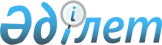 О выделении средств из резерва Правительства Республики Казахстан на неотложные затратыПостановление Правительства Республики Казахстан от 29 июля 2008 года N 719



      В соответствии с 
 Законом 
 Республики Казахстан от 6 декабря 2007 года "О республиканском бюджете на 2008 год", 
 постановлением 
 Правительства Республики Казахстан от 20 марта 2007 года N 225 "Об утверждении Правил исполнения республиканского и местных бюджетов" Правительство Республики Казахстан 

ПОСТАНОВЛЯЕТ:





      1. Выделить Министерству по чрезвычайным ситуациям Республики Казахстан из резерва Правительства Республики Казахстан, предусмотренного в республиканском бюджете на 2008 год на неотложные затраты средства в сумме 2000000000 (два миллиарда) тенге, для продолжения строительства Коксарайского контррегулятора на реке Сырдарья в Южно-Казахстанской области.




      2. Министерству финансов Республики Казахстан в установленном законодательством порядке обеспечить контроль за целевым использованием выделенных средств.




      3. Настоящее постановление вводится в действие со дня подписания.

   

   Премьер-Министр




      Республики Казахстан                       К. Масимов


					© 2012. РГП на ПХВ «Институт законодательства и правовой информации Республики Казахстан» Министерства юстиции Республики Казахстан
				